序号招聘岗位名称招聘人数应      聘     资      格      条      件应      聘     资      格      条      件应      聘     资      格      条      件岗位报名二维码序号招聘岗位名称招聘人数学科或专业学历学位其        它岗位报名二维码1神经外科医师1外科学普通高等教育研究生，取得硕士学位1.2020年普通高等教育应届毕业生2.1989年1月1日及以后出生 3.要求具有医师资格证书4.要求具有规范化培训合格证书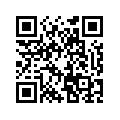 2胃肠外科医师1外科学普通高等教育研究生，取得硕士学位1.2020年普通高等教育应届毕业生2.1989年1月1日及以后出生3.要求具有医师资格证书4.要求具有规范化培训合格证书3肾脏内科医师1内科学普通高等教育研究生，取得硕士学位1 2020年普通高等教育应届毕业生2.1989年1月1日及以后出生 3.要求具有医师资格证书4.要求具有规范化培训合格证书4肿瘤科医师A1肿瘤学普通高等教育研究生，取得硕士学位1.2020年普通高等教育应届毕业生2.1989年1月1日及以后出生3.要求具有医师资格证书4.要求具有规范化培训合格证书5肿瘤科医师B1中西医结合（肿瘤）普通高等教育研究生，取得硕士学位1.2020年普通高等教育应届毕业生2.1989年1月1日及以后出生3.要求具有医师资格证书4.要求具有规范化培训合格证书6内分泌医师1内科学普通高等教育研究生，取得硕士学位1.2020年普通高等教育应届毕业生2.1989年1月1日及以后出生3.要求具有医师资格证书4.要求具有规范化培训合格证书7重症医学医师1内科学或重症医学普通高等教育研究生，取得硕士学位1.2020年普通高等教育应届毕业生2.1989年1月1日及以后出生 3.要求具有医师资格证书4.要求具有规范化培训合格证书8妇产科医师1妇产科学普通高等教育研究生，取得硕士学位1.2020年普通高等教育应届毕业生2.1989年1月1日及以后出生 3.要求具有医师资格证书4.要求具有规范化培训合格证书9儿科医师2儿科学普通高等教育研究生，取得硕士学位1.2020年普通高等教育应届毕业生2.1989年1月1日及以后出生 3.要求具有医师资格证书4.要求具有规范化培训合格证书10放射影像医师1影像医学与核医学普通高等教育研究生，取得硕士学位1.2020年普通高等教育应届毕业生2.1989年1月1日及以后出生3.要求具有医师资格证书4.要求具有规范化培训合格证书                                            11超声影像医师1影像医学与核医学普通高等教育研究生，取得硕士学位1.2020年普通高等教育应届毕业生2.1989年1月1日及以后出生 3.要求具有医师资格证书4.要求具有规范化培训合格证书12病理诊断医师1病理学与病理生理学普通高等教育研究生，取得硕士学位1.2020年普通高等教育应届毕业生2.1989年1月1日及以后出生3.要求具有医师资格证书4.要求具有规范化培训合格证书13护理人员2护理学普通高等教育研究生，取得硕士学位1.2020年普通高等教育应届毕业生2.1989年1月1日及以后出生 3.要求具有护士执业资格证书